Setkání s ministrem dopravy Danem Ťokem – 10. 5. 2017„Projekt motivačních stáží PročByNe?“Studenti ve věku 18 až 25 let, které zajímá oblast dopravy, veřejná správa, politické dění nebo se zajímají o vrcholový management. Výběrové řízení bude tříkolové, uzávěrka přihlášek 1. kola je 10. května prostřednictvím www.procbyne.cz.Stáž se uskuteční od 5. až 16. června 2017.Z naší školy se zúčastnila Martin Starý, D1A. Pro svůj věk 16 let byl vybrán pouze na jednodenní stáž, bohužel. Jinak gratulujeme.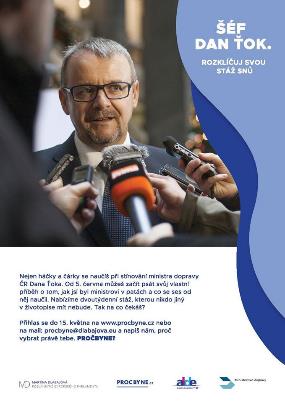 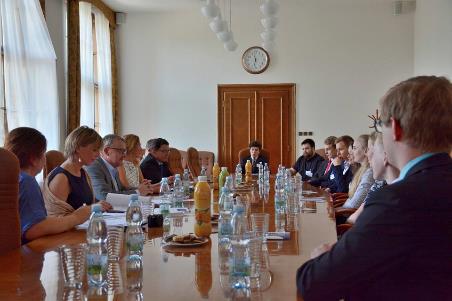 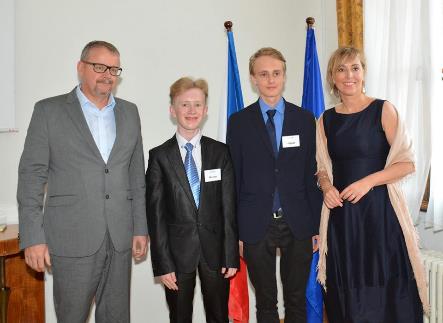 Martin Starý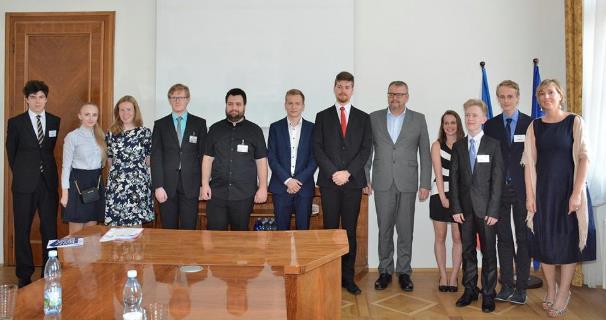 Odkaz na: https://www.facebook.com/pg/ProjektProcByNe/photos/?ref=page_internal